SET CLEAR GOALSDefine your short-term and long-term goals for both work and school. Break down larger goals into smaller, manageable tasks.CREATE A SCHEDULEUse a planner, calendar, or scheduling app to organize your time. Allocate specific time blocks for classes, work, study sessions, and personal activities.PRIORITIZE TASKSIdentify the most important tasks and focus on them before tackling less critical ones.CREATE A ROUTINEA consistent routine helps build habits. Schedule specific days and times for classes, work shifts, and study sessions.AVOID PROCRASTINATIONBreak tasks into smaller, more manageable steps. Set deadlines for each step to avoid last-minute rushes.MINIMIZE SOCIAL MEDIA DISTRACTIONSSet designated times for checking social media to avoid constant interruptions.Use apps or features that limit your social media usage during study or work hours.OPTIMAL STUDY ENVIRONMENTFind a quiet and comfortable place that suits your focus preferences, whether it's a library, coffee shop, or a dedicated study space at home. Experiment with different environments to identify what works best for you.LEARN TO SAY NOUnderstand your limits and don't overcommit. Politely decline additional responsibilities or tasks if they interfere with your priorities.UTILIZE BREAKS Use short breaks between classes or work shifts for quick tasks or relaxation. Avoid using breaks for extended periods of unproductive activities.USE TECHNOLOGY WISELYLeverage productivity tools and apps for scheduling and task management. Set reminders and alerts to stay on track.STAY ORGANIZEDKeep your study space, notes, and materials organized. A clutter-free environment can contribute to better focus and efficiency.TAKE CARE OF YOURSELFEnsure you allocate time for self-care, including exercise, sufficient sleep, and relaxation. A healthy mind and body contribute to better productivity.FLEXIBILITYBe adaptable and open to adjustments in your schedule. Unexpected events may occur, so having some flexibility can help you manage them more effectively. 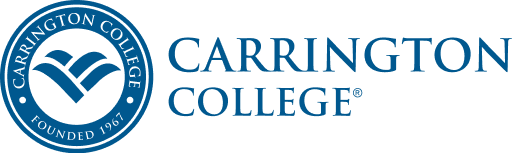 